แบบตรวจติดตามการแก้ไขข้อบกพร่อง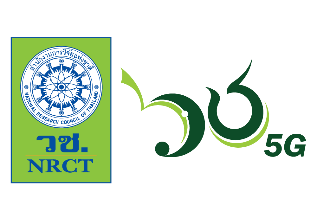 	 แก้ไขเรียบร้อยแล้ว..............................................................................................................................................................................................................................................................................................................................................................................................................................................................................................................................................................................................................................................................................................................................................................................................................................................................................................................................................................................................................................................................................................................................................................................................................................................................................................................................................................................................................................................................................................................................................................................................................................................................................................................................................................................................................................................................................................................................................................................................................................................................................................................................................................................................................................................................................................................................................................................	 ยังแก้ไขไม่เรียบร้อย..............................................................................................................................................................................................................................................................................................................................................................................................................................................................................................................................................................................................................................................................................................................................................................................................................................................................................................................................................................................................................................................................................................................................................................................................................................................................................................................................................................................................................................................................................................................................................................................................................................................................................................................................................................................................................................................................................................................................................................................................................................................................................................................................................................................................................................................................................................................................................................................ออกเมื่อวันที่ ..........................................................................	    ลงชื่อ .......................................................................................................... หัวหน้าผู้ตรวจประเมิน	                (..........................................................................................................)	                     วันที่ .............................................................................			